Max MustermannDein aktueller Aufenthaltsort, 01.01.2023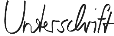 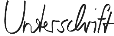 Dein Name und UnterschriftGeburtsdatum: 13.11.1990 in BerlinAnschrift: Musterstraße 1 in 12345 BerlinTelefon: +4900 11 22 33E-Mail: max.mustermann@anbieter.dePraktische Erfahrung / Beruflicher WerdegangAusbildungQualifikationenFähigkeiten Und Kenntnisse